PROPÓSITO.Verificar que los pagos que se efectúan a los trabajadores de los SEPDES se realizan de acuerdo a lo que          señalan los ordenamientos legales correspondientes para este concepto.ALCANCE.	Este procedimiento es aplicable a toda la nómina de SEPDES, y se realiza quincenalmente.Participan Subjefatura de Control de Pago, Subjefatura de Liquidaciones, Subjefatura de Distribución de Cheques, Usuario, Sistemas y Pagador Habilitado.Inicia con la revisión y validación de los movimientos plasmados en los FUP en las diferentes pagadurías existentes en el Estado y se confrontan con los conceptos de pago que se realizan cada quincena y termina con la orden de liberación del pago al trabajador.Dicho procedimiento da cumplimiento a los requisitos de la Norma ISO 9001:2008, elemento 7.5.POLÍTICAS DE OPERACIÓN.Revisar minuciosamente los movimientos plasmados en las FUP, observando que se cubran las percepciones correspondientes a que tienen derecho los trabajadores de acuerdo a lo que establece el tabulador de sueldos.DOCUMENTOS DE REFERENCIA.REGISTROS.6. TÉRMINOS Y DEFINICIONES. FUP: Formato Único de Personal.Concepto 19: Descuento o devolución que se aplica en el pago a un empleado, por concepto de cobro o descuento indebido.Habilitado: Persona que tiene la responsabilidad de recoger, trasladar y entregar cheque de sueldo o talón de pagomatico a los trabajadores docentes y administrativos en los centros de trabajo.SEPyC: Secretaría de Educación Pública y Cultura.SEPDES: Servicios de Educación Pública Descentralizada del Estado de Sinaloa.7. DIAGRAMA DE FLUJO.8. DESCRIPCION DEL PROCEDIMIENTO.9. PRODUCTOS.10. CONTROL DE CAMBIOS.Donde: RD-Representante de la Dirección, SP-Supervisor de Procedimiento y AD-Alta Dirección.Lineamientos para pago de periodo vacacional Julio-Agosto.Actas de Acuerdos.Elaboró:Prof. Francisco Miranda ReyDirector de Recursos HumanosElaboró:Prof. Francisco Miranda ReyDirector de Recursos HumanosRevisó:Lic. Sinaí Burgueño BernalSupervisor de ProcedimientosValidó:Lic. Rosmery Osuna PatrónRepresentante de la DirecciónValidó:Lic. Rosmery Osuna PatrónRepresentante de la DirecciónAprobó:Ing. Felipe Álvarez OrtegaAlta DirecciónAprobó:Ing. Felipe Álvarez OrtegaAlta Dirección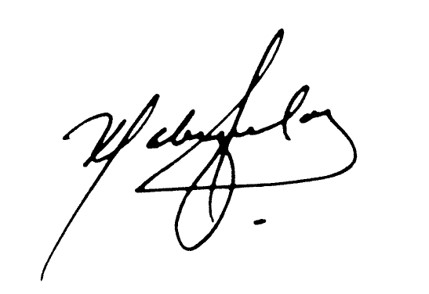 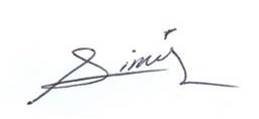 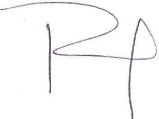 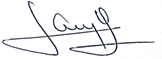 Nombre del RegistroCódigoTiempo de RetenciónLocalización y AccesoDisposición de los RegistrosCarta de retención del pago.RDRH-19.021 AñoArchivo control del pagoAlmacén pagosInforme de concepto 19 aplicado quincenalmente.RDRH-19.041 AñoArchivo control del pagoAlmacén pagosRelación de íntegros de Bancomer de la cuenta.RDRH-19.051 AñoArchivo control del pagoAlmacén pagosResponsableActividadTareasRegistroSubjefe de Nominas1. Entrega copia del FUP Entrega copias del FUP distribuido por pagadurías de los movimientos laborales presentados en el periodo que corresponde (altas, bajas, licencias, etc.) ------Subjefe de control de pago2. Recibe y analiza    FUP2.1 Recibe copias del FUP distribuido por   pagadurías.2.2   Envía copia de movimientos del FUP a servicios regionales para aclaración. 2.3 Analiza,     - Si tiene pago indebido, pasa a tarea 2.4.       Caso contrario pasa a procedimiento (PDRH-20) Distribución de cheques, talonarios de cheque federales. Fin de Procedimiento.2.4 Turna copia de movimientos del FUP. ------Subjefe de liquidaciones3. Recibe y elabora  de liquidación 3.1  Recibe copias de movimientos, elabora liquidación y turna.------Subjefe de control de pago4. Captura de retenciones4.1 Recibe liquidaciones para control.4.2 Captura retención de cheque quincenal en sistema y elabora carta de retención de pago, envía. Carta de retención de pago RDRH-19.02Subjefe de distribución de cheques5. Retiene cheque5.1 Recibe carta de retención y retiene cheque.5.2 Informa a habilitado de retención. ------Habilitado 6. Informa a usuario de retención 6.1  Recibe notificación e informa a  usuario que su cheque ha sido retenido.------Usuario 7. Recibe notificación de retención7.1 Recibe notificación de retención el día de pago.7.3  Acude a la Subjefatura de control de pago para aclaración.------Subjefe de control de pago8. Aclara a usuario motivo de retención8.1 Informa al usuario el motivo de retención.8.2 Informa sobre adeudo y opciones de pago (depósitos al banco o por concepto 19).8.3 Si es pago por concepto 19, elabora relación del concepto 19 a aplicar en quincena pasa a Act. 9.- Caso contrario se entrega número de cuenta de banco y monto a pagar. Pasa a Act. 10.Informe de concepto 19 aplicado quincenalmente RDRH-19.04Sistemas 9. Recibe relación del concepto 199.1 Recibe relación del concepto 19 en quincena.9.2 Se aplica descuento en la siguiente quincena a pagar. Pasa a fin de procedimiento. Relación de integros de Bancomer de la cuenta RDRH-19.05Usuario10. Realiza depósito10.1 Deposita monto a pagar.10.2 Entrega  ficha de depósito.------Subjefe de control de pago11. Recibe ficha de depósito y entrega recibo11.1 Recibe ficha de depósito y elabora relación de reintegros de Bancomer de la cuenta.11.2  Elabora  y entrega orden de liberación de pago a usuario.Orden de liberación del pago RDRH-18.01Usuario12. Solicita cheque12.1 Recibe orden de liberación de pago.12.2 Acude a distribución de cheques y solicita cheque.------Subjefe de distribución de cheques13. Entrega cheque13.1 Recibe liberación.13.2 Entrega cheque.------Usuario 14. Recibe cheque14.1 El usuario recibe cheque y firma póliza de cheque. ------Fin del procedimientoFin del procedimientoFin del procedimientoFin del procedimientoProductosFUP revisados y Certificado de no adeudo.RevisiónFechaRevisóAprobóDescripción del cambio0002/05/2012RDADEmisión inicial.0128/06/2013RD/SPADSe elimina el punto 9. Indicadores de la estructura del contenido de este procedimiento y se recorre la numeración. 0214/07/2014RD/SPAD- Se sustituye a la C. Yadira del Carmen López Aguilar de supervisora de procedimientos por la Lic. Sinaí Burgueño Bernal. -Se modificó en Políticas de Operación: Con el objetivo de hacer una revisión en el pago correspondiente a cada uno    de los usuarios, se expedirán certificados de no adeudos, se recibirán movimientos quincenales y copias de los  Formatos Únicos de Personal.-Se eliminó Reglamento de las Condiciones Generales de Trabajo.- Se eliminó Reglamento Interno de SEPDES. -Se incluye en documentos de referencia Lineamientos para pago de periodo vacacional Julio-Agosto y actas de    acuerdos. -Se eliminó de Anexos los registros. -Se eliminó Cuadro de SNC: Identificación y Tratamiento.0325/06/2015RD/SPAD-Se modificó el propósito.-Se modificó el alcance.-Se modificó la política de operación.-Se modificó diagrama de flujo.-Se modificó la descripción del procedimiento0416/01/2016RD/SPADEn sustitución del Lic. Rodolfo Pérez Inzunza Firma el Procedimiento el Lic. Adolfo Duarte Calderón como Director General de Servicios Administrativos.0518/01/2016RD/SPAD-Se modificaron los registros: Carta de retención del pago con Código RDRH-19.01 a código RDRH-19.02, Recibo de Reintegro código RDRH-19.02 a código RDRH-19.03, Convenio de pago a través de banco por Convenio de Pago.-Se modificó el diagrama de flujo.-Se modificó la descripción del procedimiento.-Se modificó el producto del procedimiento: De Nomina Revisada a  FUP revisados y Certificado de no adeudo.0612/01/2017RD/SPADEn sustitución del Lic. Adolfo Duarte Calderón Firma el Procedimiento el Ing. Felipe Álvarez Ortega como Director General de Servicios Administrativos.0710/02/2017RD/SPAD-Se eliminó Certificado de no adeudo. Código RDRH-19.01-Se eliminó Recibo de reintegro con código RDRH-19.03- Se modificó registro Convenio de pago con código RDRH-19.05, a relación de íntegros de Bancomer de la cuenta con el código RDRH-19.05.- Se eliminó Oficio para enviar fichas de depósito a la dirección de recursos financieros con código RDRH-19.06. - Se modifica Diagrama de flujo.- Se modifica Descripción de procedimiento.0817/04/2017RD/SPADEn sustitución del Profr. Jesús Francisco Miranda Rey  Firma el Procedimiento la Profa. María del Rosario Valenzuela Medina como Directora de Recursos Humanos.0921/06/2017RD/SPAD-En el punto 5. Registros,  se incluye cuadro descriptivo, con tiempo de retención, localización y acceso, y disposición de los registros.